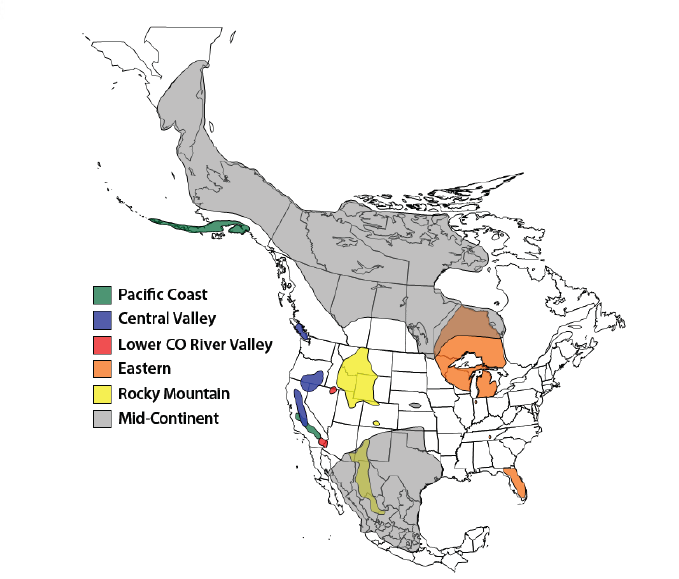 Figure A1. Approximate Nesting, Winter, and Primary Migration Staging Areas of the Six Migratory Sandhill Crane Populations (USFWS, 2018)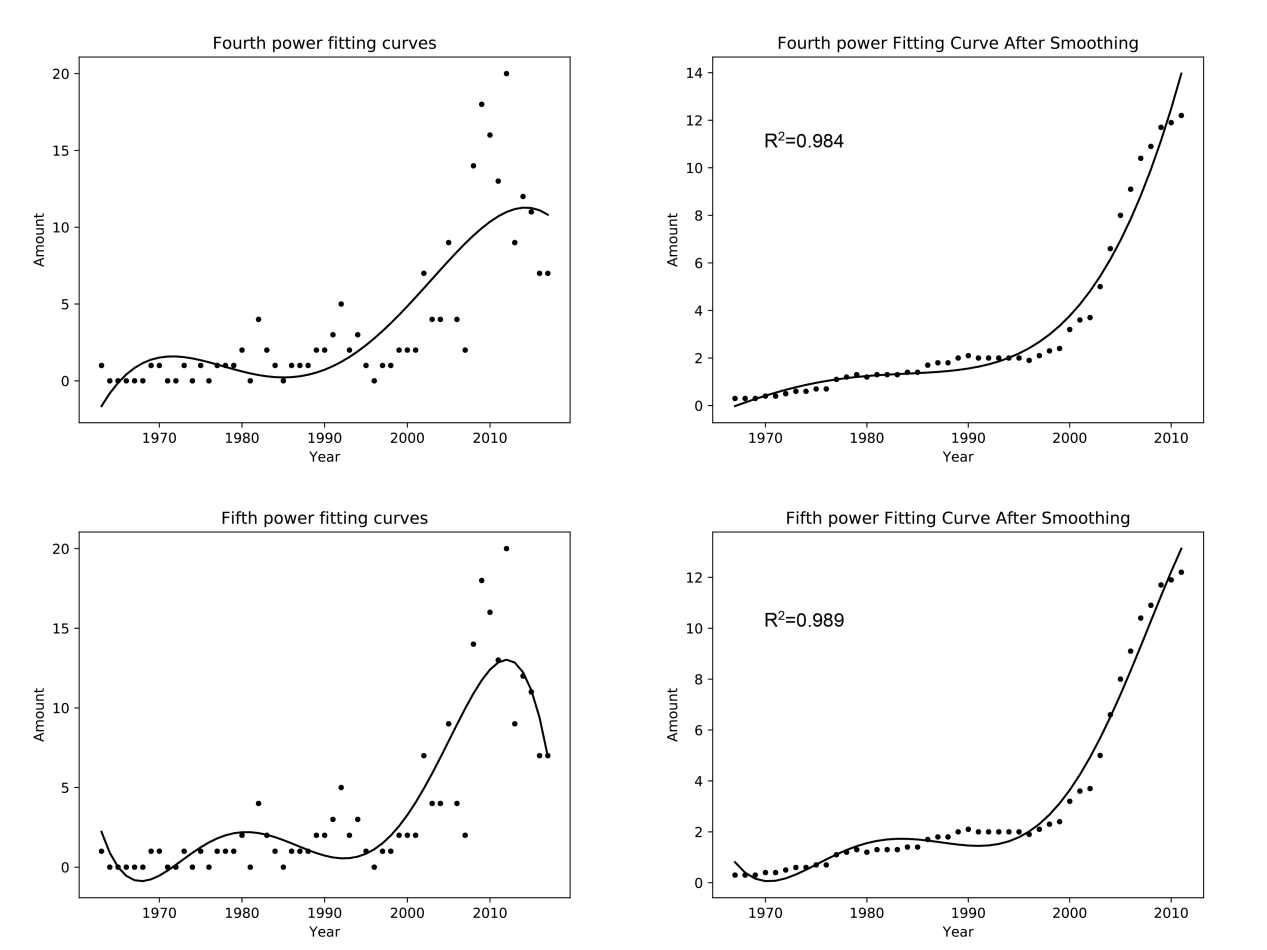 Figure A2. The scatter plot of the number of the sandhill crane in Asia in the past half century and its fourth and fifth fitting curve before and after doing simple Mean-value filter.Table A1 Data source tableThe location of sandhill cranes that appeared in East Asia during the last half a century and their corresponding referenceREFERENCEBird Fan. (2018) Japanese Wild Birds Association. Available at:  https://www.birdfan.net/pg/kind/ord08/fam0801/spe080103/ (accessed 2018).Bird Report. (2016) China birdwatching record center. Available at:  http://www.birdreport.cn/Watch/RecordList4Field (accessed 2018).Bird Talker (2018) China Bird Records Center. Available at:  http://www.szbird.org.cn/birdtalker.net/index.asp (accessed 2018). Bosma (2017) Chinese wild bird quick check (2.3.1) [Mobile application software]. Available at:  http://itunes.apple.com (accessed 2017).Cheng, Y., Tang, L., Su, L., Zhou, H. & Ding, C. (2014) The distribution of the sandhill crane (Grus canadensis) in China. Chinese Journal of Zoology, 49, 921-924.Crane Park Izumi. (2017) Number of crane transfers by year. Available at:  http://www.city.kagoshima-izumi.lg.jp/page/page_80092.html (accessed 2018).Cai, Y., Tang, S., Yuan, X., Wang, J. & Ma, Z. (2011) Shanghai bird records and changes. Journal of Fudan University(Natural Science), 334-343.Fun World. (2016) Sandhill crane. Available at:  http://hudadag.tistory.com/861 (accessed 2018).GBIF (2017) Occurrence Download. Available at:  http://www.gbif.org/ (accessed 19 November 2017). Huanbohainews (2014) The crane species that are rare in China appeared along the beach of Tangshan (Photos). Available at:  http://tangshan.huanbohainews.com.cn/system/2014/10/24/011408047.shtml (accessed 2018).Ifeng (2010) Rare birds found in many places in Heilongjiang,  sandhill cranes were discovered for the first time in Yichun. Available at:  http://finance.ifeng.com/roll/20100527/2241185.shtml (accessed 2018). Ifeng (2014) Rare sandhill cranes reappeared in Dongying, which is really a rare and marvellous scene. Available at:  http://sd.ifeng.com/news/chengshi/detail_2014_12/20/3315216_0.shtml (accessed 2018). Kuang, B., Xian, R. & Wang, Z. (1981) A new record of crane from China. Zoological Systematics, 2, 99.Kwnews (2012) Capturing the internationally rare species 'sandhill cranes'. Available at:  http://www.kwnews.co.kr/nview.asp?s=501&aid=212112000103 (accessed 2018). Liu, Z. & Ding, T. (1988) It was found that Canadian cranes wintering in Poyang Lake. Chinese Journal of Wildlife.Ma, J. (2003) Sandhill cranes found in Zhalong Nature Reserve. Chinese Journal of Wildlife, 59.Masatomi, H. (1972) Communal Wintering of a Sandhill Crane with Japanese Cranes in Hokkaido, Japan. Biodiversity Heritage Library OAI Repository, 84, 250-260.Naver Blog. (2006) Looking for hooded crane and sandhill crane. Available at:  https://blog.naver.com/resetpkc/140022586126 (accessed 2018). News1 (2017) Suncheon News. Available at: http://news1.kr/articles/?3143764 (accessed 2018). Qian, F. (2005) Survey on Current Status of Crane Protection in China. Forest & Humankind, 31-38.USFWS (2018) Sandhill Cranes. Available at:  https://www.fws.gov/birds/surveys-and-data/webless-migratory-game-birds/sandhill-cranes.php (accessed Wang, X., Wu, X., Xin, H., Han, J. & Xu, J. (2007) Study on the Migration of Cranes in the Yellow River Delta Nature Reserve during the South Migration Period. Shandong forestry science and technology, 57-58+99.Wang, Z. (2006) Geographic distribution and in situ conservation of cranes in China. Nanjing Normal University, Yu, G., Wang, H., Sun, P. & Yang, P. (2011) A new record of bird from Jilin province: sandhill crane. Journal of Northeast Normal University (Natural Science Edition), 40, 159-160.TimeLocationReference1963-1964Izumi, Kagoshima, JapanCrane Park Izumi, 20171969-1970Kushiro, Hokkaido, JapanMasatomi, 19721970-1971Yancheng, Jiangsu, ChinaWang, 20061973-1974Izumi, Kagoshima, JapanCrane Park Izumi, 2017                                                                                                                                                                                                                                          1975-1976Izumi, Kagoshima, JapanCrane Park Izumi, 20171977-1978Izumi, Kagoshima, JapanCrane Park Izumi, 20171978-1979Shuyang, Jiangsu, ChinaKuang et al., 19811979-1980Izumi, Kagoshima, JapanCrane Park Izumi, 20171980-1981Izumi, Kagoshima, JapanCrane Park Izumi, 20171982-1983Izumi, Kagoshima, JapanCrane Park Izumi, 20171983-1984Izumi, Kagoshima, JapanCrane Park Izumi, 20171984-1985Poyang Lake, Jiangxi, ChinaLiu & Ding, 19881986-1987Poyang Lake, Jiangxi, ChinaQian, 20051987-1988Izumi, Kagoshima, JapanCrane Park Izumi, 20171988-1989Izumi, Kagoshima, JapanCrane Park Izumi, 20171989-1990Izumi, Kagoshima, JapanCrane Park Izumi, 20171990-1991Yellow River Delta Nature Reserve, Shandong, ChinaWang, 20061990-1991Izumi, Kagoshima, JapanCrane Park Izumi, 20171991-1992Izumi, Kagoshima, JapanCrane Park Izumi, 20171992-1993Izumi, Kagoshima, JapanCrane Park Izumi, 20171993-1994Izumi, Kagoshima, JapanCrane Park Izumi, 20171993-1994Izumi, Kagoshima, JapanGBIF, 20171993-1994Izumi, Kagoshima, JapanGBIF, 20171994-1995Izumi, Kagoshima, JapanCrane Park Izumi, 20171995-1996Izumi, Kagoshima, JapanCrane Park Izumi, 20171997-1998Izumi, Kagoshima, JapanCrane Park Izumi, 20171998-1999Izumi, Kagoshima, JapanCrane Park Izumi, 20171999-2000Yellow River Wetland National Nature Reserve, Henan, ChinaBird Talker, 20181999-2000Izumi, Kagoshima, JapanCrane Park Izumi, 20171999-2000Izumi, Kagoshima, JapanGBIF, 20172000-2001Izumi, Kagoshima, JapanGBIF, 20172000-2001Izumi, Kagoshima, JapanCrane Park Izumi, 20172001-2002Izumi, Kagoshima, JapanCrane Park Izumi, 20172001-2002Izumi, Kagoshima, JapanGBIF, 20172002-2003Izumi, Kagoshima, JapanCrane Park Izumi, 20172002-2003Zhalong National Nature Reserve, Heilongjiang, ChinaMa, 20032003-2004Poyang Lake, Jiangxi, ChinaWang, 20062003-2004Izumi, Kagoshima, JapanCrane Park Izumi, 20172003-2004Izumi, Kagoshima, JapanGBIF, 20172003-2004Izumi, Kagoshima, JapanGBIF, 20172004-2005Izumi, Kagoshima, JapanGBIF, 20172004-2005Shanghai, ChinaBird Talker, 20182004-2005Shanghai, ChinaBird Talker, 20182004-2005Izumi, Kagoshima, JapanCrane Park Izumi, 20172004-2005Izumi, Kagoshima, JapanGBIF, 20172005-2006Chungcheongnam, KoreaGBIF, 20172005-2006Izumi, Kagoshima, JapanCrane Park Izumi, 20172005-2006Chongming Dongtan Nature Reserve, Shanghai, ChinaCai et al., 20112005-2006Suncheon Bay Wetland, Suncheon, Jeonnam, KoreaNaver Blog, 20062005-2006Nanjing, Jiangsu, ChinaBird Talker, 20182005-2006Yancheng National Wetland Nature Reserve for Rare Birds, Jiangsu, ChinaBird Talker, 20182005-2006Yancheng National Wetland Nature Reserve for Rare Birds, Jiangsu, ChinaBird Talker, 20182005-2006Chongming Dongtan Nature Reserve, Shanghai, ChinaBosma, 20172006-2007Yellow River Delta Nature Reserve, Shandong, ChinaWang et al., 20072006-2007Izumi, Kagoshima, JapanCrane Park Izumi, 20172007-2008Izumi, Kagoshima, JapanCrane Park Izumi, 20172007-2008Izumi, Kagoshima, JapanGBIF, 20172007-2008Izumi, Kagoshima, JapanGBIF, 20172007-2008Izumi, Kagoshima, JapanGBIF, 20172008-2009Izumi, Kagoshima, JapanGBIF, 20172008-2009Zhalong National Nature Reserve, Heilongjiang, ChinaCheng et al., 20142008-2009Izumi, Kagoshima, JapanCrane Park Izumi, 20172008-2009Izumi, Kagoshima, JapanGBIF, 20172008-2009Izumi, Kagoshima, JapanGBIF, 20172008-2009Izumi, Kagoshima, JapanGBIF, 20172008-2009Yancheng National Wetland Nature Reserve for Rare Birds, Jiangsu, ChinaThis paper2008-2009Kagoshima, JapanBird Fan, 20142009-2010Xinqing Wetland, Yichun, Jilin, ChinaThis paper2009-2010Yancheng National Wetland Nature Reserve for Rare Birds, Jiangsu, ChinaBird Talker, 20182009-2010Yancheng National Wetland Nature Reserve for Rare Birds, Jiangsu, ChinaBird Talker, 20182009-2010Izumi, Kagoshima, JapanCrane Park Izumi, 20172009-2010Izumi, Kagoshima, JapanGBIF, 20172009-2010Izumi, Kagoshima, JapanGBIF, 20172009-2010Izumi, Kagoshima, JapanGBIF, 20172009-2010Momoge National Nature Reserve, Jilin, ChinaYu et al., 20112009-2010Xinqing Wetland, Yichun, Jilin, ChinaIfeng, 20102009-2010Yancheng National Wetland Nature Reserve for Rare Birds, Jiangsu, ChinaBird Talker, 20182009-2010Yancheng National Wetland Nature Reserve for Rare Birds, Jiangsu, ChinaBird Talker, 20182009-2010Yancheng National Wetland Nature Reserve for Rare Birds, Jiangsu, ChinaThis paper2009-2010Shanghai, ChinaBird Talker, 20182009-2010Shanghai, ChinaBird Talker, 20182009-2010Kagoshima, JapanBird Fan, 20142009-2010Izumi, Kagoshima, JapanThis paper2010-2011Izumi, Kagoshima, JapanGBIF, 20172010-2011Sheyang, Yancheng, Jiangsu, ChinaGBIF, 20172010-2011Sheyang, Yancheng, Jiangsu, ChinaGBIF, 20172010-2011Yancheng National Wetland Nature Reserve for Rare Birds, Jiangsu, ChinaCheng et al., 20142010-2011Chongming Dongtan Nature Reserve, Shanghai, ChinaCheng et al., 20142010-2011Yancheng National Wetland Nature Reserve for Rare Birds, Jiangsu, ChinaBird Talker, 20182010-2011Chongming Dongtan Nature Reserve, Shanghai, ChinaBird Talker, 20182010-2011Yancheng National Wetland Nature Reserve for Rare Birds, Jiangsu, ChinaBird Talker, 20182010-2011Chongming Dongtan Nature Reserve, Shanghai, ChinaBird Talker, 20182010-2011Zhengzhou, Henan, ChinaBosma, 20172010-2011Izumi, Kagoshima, JapanCrane Park Izumi, 20172010-2011Yancheng National Wetland Nature Reserve for Rare Birds, Jiangsu, ChinaBird Talker, 20182010-2011Sheyang, Yancheng, Jiangsu, ChinaBird Talker, 20182011-2012Chongming Dongtan Nature Reserve, Shanghai, ChinaGBIF, 20172011-2012Yancheng National Wetland Nature Reserve for Rare Birds, Jiangsu, ChinaCheng et al., 20142011-2012Chongming Dongtan Nature Reserve, Shanghai, ChinaCheng et al., 20142011-2012Momoge National Nature Reserve, Jilin, ChinaCheng et al., 20142011-2012Zhalong National Nature Reserve, Heilongjiang, ChinaThis paper2011-2012Yancheng National Wetland Nature Reserve for Rare Birds, Jiangsu, ChinaBird Talker, 20182011-2012Izumi, Kagoshima, JapanCrane Park Izumi, 20172011-2012Cheolwon, Gangwon, KoreaGBIF, 20172011-2012Yancheng National Wetland Nature Reserve for Rare Birds, Jiangsu, ChinaThis paper2011-2012Ibaraki, JapanBird Fan, 20142011-2012Ibaraki, JapanBird Fan, 20142012-2013Izumi, Kagoshima, JapanGBIF, 20172012-2013Yancheng National Wetland Nature Reserve for Rare Birds, Jiangsu, ChinaCheng et al., 20142012-2013Chongming Dongtan Nature Reserve, Shanghai, ChinaCheng et al., 20142012-2013Yancheng National Wetland Nature Reserve for Rare Birds, Jiangsu, ChinaThis paper2012-2013Cheolwon, Gangwon, KoreaKwnews, 20122012-2013Yancheng National Wetland Nature Reserve for Rare Birds, Jiangsu, ChinaBird Talker, 20182012-2013Yancheng National Wetland Nature Reserve for Rare Birds, Jiangsu, ChinaBird Talker, 20182012-2013Shanghai, ChinaBosma, 20172012-2013Izumi, Kagoshima, JapanCrane Park Izumi, 20172012-2013Izumi, Kagoshima, JapanGBIF, 20172012-2013Izumi, Kagoshima, JapanGBIF, 20172012-2013Izumi, Kagoshima, JapanGBIF, 20172012-2013Izumi, Kagoshima, JapanGBIF, 20172012-2013Izumi, Kagoshima, JapanGBIF, 20172012-2013Izumi, Kagoshima, JapanGBIF, 20172012-2013Izumi, Kagoshima, JapanGBIF, 20172012-2013Izumi, Kagoshima, JapanGBIF, 20172012-2013Guanzidong wetland, Liaoning, ChinaCheng et al., 20142012-2013Lianyungang, Jiangsu, ChinaBird Talker, 20182012-2013Sheyang, Yancheng, Jiangsu, ChinaBird Talker, 20182012-2013Kagoshima, JapanBird Fan, 20142012-2013Kagoshima, JapanBird Fan, 20142012-2013Kagoshima, JapanBird Fan, 20142013-2014Izumi, Kagoshima, JapanGBIF, 20172013-2014Izumi, Kagoshima, JapanGBIF, 20172013-2014Izumi, Kagoshima, JapanGBIF, 20172013-2014Izumi, Kagoshima, JapanGBIF, 20172013-2014Izumi, Kagoshima, JapanGBIF, 20172013-2014Izumi, Kagoshima, JapanGBIF, 20172013-2014Yancheng National Wetland Nature Reserve for Rare Birds, Jiangsu, ChinaThis paper2013-2014Miyun Reservoir, BeijingCheng et al., 20142013-2014Yancheng, Jiangsu, ChinaThis paper2013-2014Yancheng National Wetland Nature Reserve for Rare Birds, Jiangsu, ChinaBird Talker, 20182013-2014Izumi, Kagoshima, JapanCrane Park Izumi, 20172013-2014Izumi, Kagoshima, JapanGBIF, 20172013-2014Izumi, Kagoshima, JapanGBIF, 20172013-2014Yancheng, Jiangsu, ChinaGBIF, 20172013-2014Izumi, Kagoshima, JapanGBIF, 20172013-2014Izumi, Kagoshima, JapanGBIF, 20172013-2014Kagoshima, JapanThis paper2014-2015Cheolwon, Gangwon, KoreaGBIF, 20172014-2015Izumi, Kagoshima, JapanGBIF, 20172014-2015Yellow River Delta Nature Reserve, Shandong, ChinaIfeng, 20142014-2015Tangshan, Hebei, ChinaHuanbohainews, 20142014-2015Zhalong National Nature Reserve, Heilongjiang, ChinaThis paper2014-2015Kagoshima, JapanBird Fan, 20142014-2015Izumi, Kagoshima, JapanCrane Park Izumi, 20172014-2015Yancheng National Wetland Nature Reserve for Rare Birds, Jiangsu, ChinaThis paper2015-2016Izumi, Kagoshima, JapanGBIF, 20172015-2016Izumi, Kagoshima, JapanGBIF, 20172015-2016Izumi, Kagoshima, JapanGBIF, 20172015-2016Izumi, Kagoshima, JapanGBIF, 20172015-2016Caizi Lake, Anhui, ChinaThis paper2015-2016Zhalong National Nature Reserve, Heilongjiang, ChinaThis paper2015-2016Izumi, Kagoshima, JapanCrane Park Izumi, 20172015-2016Chungcheongnam, KoreaGBIF, 20172016-2017Suncheon Bay Wetland, Suncheon, Jeonnam, KoreaFun World, 20162016-2017Yancheng National Wetland Nature Reserve for Rare Birds, Jiangsu, ChinaBird Report, 20162016-2017Yancheng National Wetland Nature Reserve for Rare Birds, Jiangsu, ChinaBird Report, 20162016-2017Izumi, Kagoshima, JapanCrane Park Izumi, 20172016-2017Suncheon Bay Wetland, Suncheon, Jeonnam, KoreaNews12017-2018Izumi, Kagoshima, JapanCrane Park Izumi, 2017